Microsoft Word 2013 Toolbars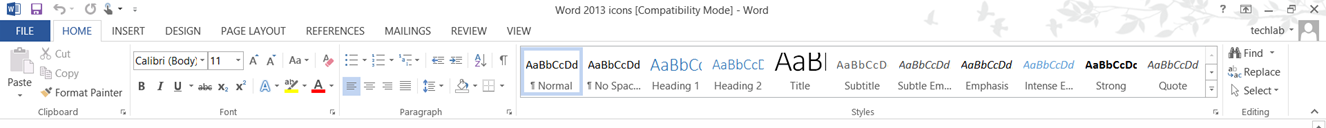 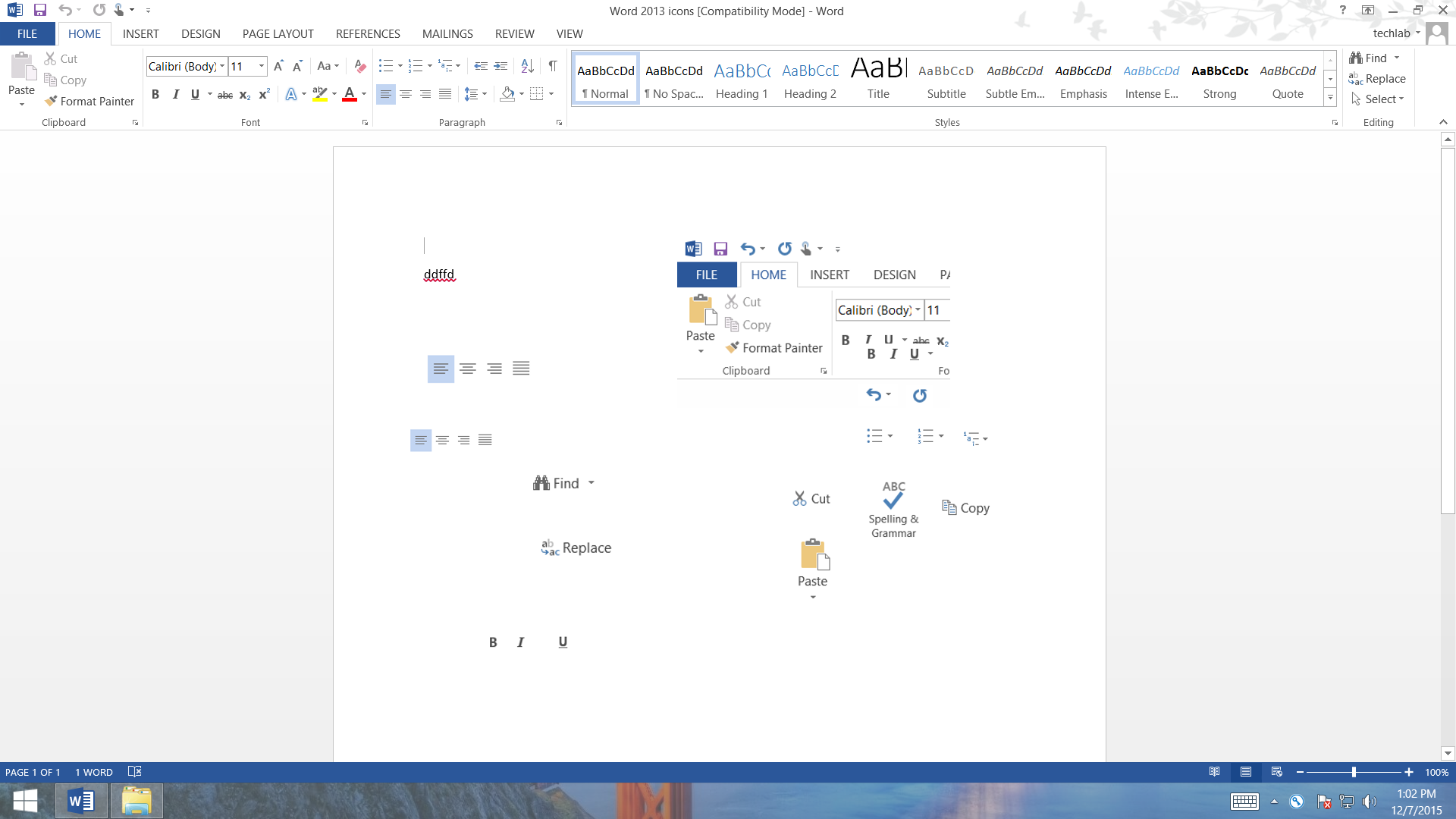 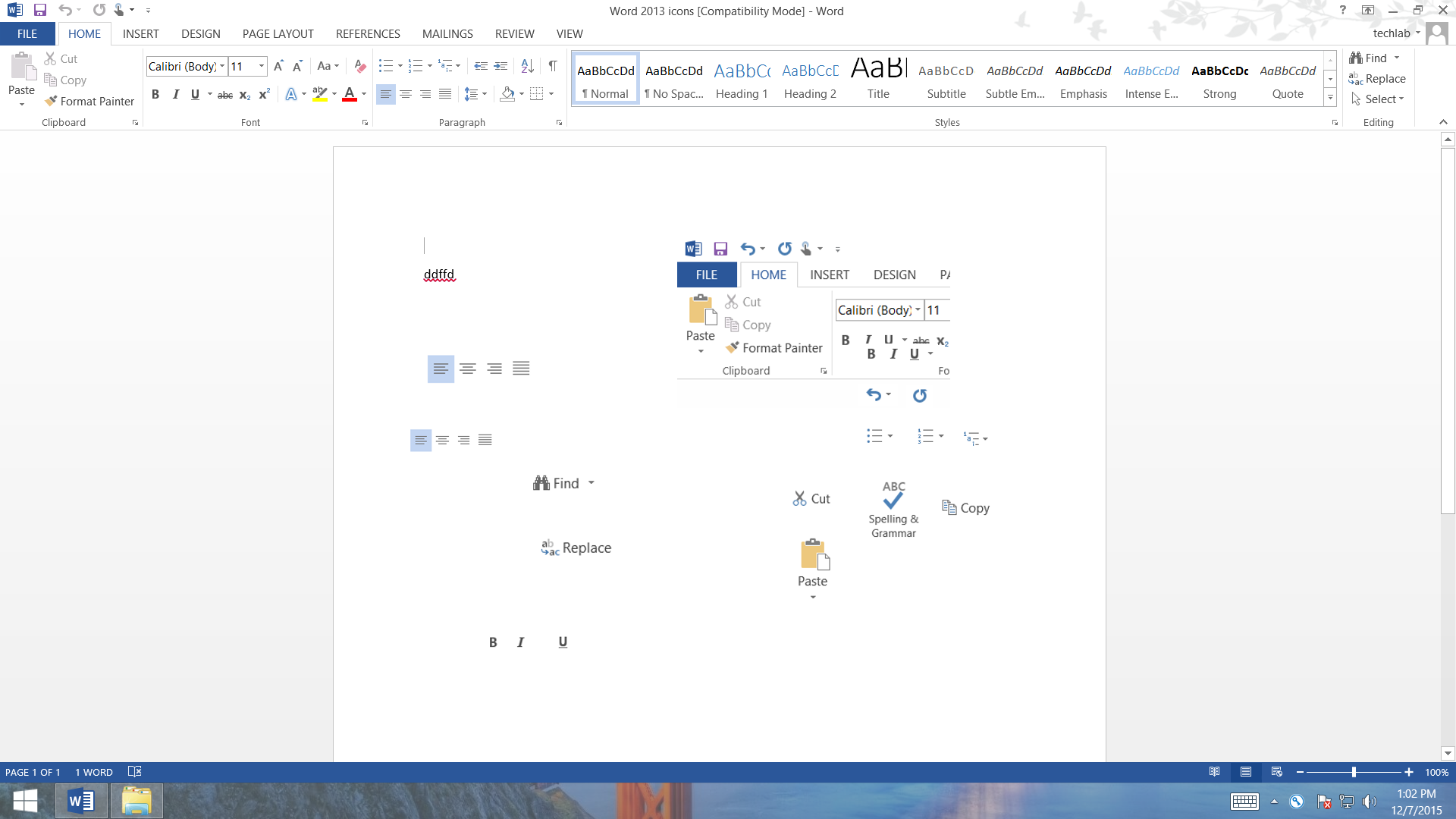 